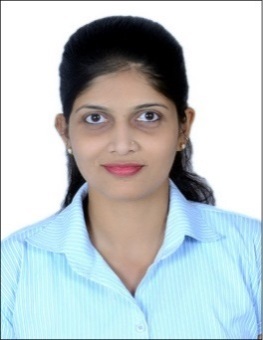 POOJAEmail:  pooja.335459@2freemail.comPROFILE SUMMARYOffering over 3 years of work experience including in Customer Service, Accounts Receivable & Branch Operations.Possess extensive knowledge of handling complete backend activities smoothlyExperience in approaching potential customers with the aim of handling customer issues to ensure customer satisfaction. Possess motivational management style with a record of being able to deliver positive results independently & under pressure   CAREER OBJECTIVE:I am looking ahead to work in a professional, growth oriented organization, where in one can make significant contribution to the success of the organization. Seeking a position that involves creativity, challenges and that provides me, an opportunity to constantly strive to explore, innovate & excel in attaining organizational and my individual goals. A consistently dependable team player, I can thrive in a high-pressure environment, enjoy the challenges of meeting deadlines and work in a team.STRENGTH & SKILLS:Good analytical, interpersonal, communication & listening skills coupled with dedication and sincerity towards the assigned job.OTHER QUALIFICATIONS* Complete knowledge of computer operating system – MS Word, MS Excel, PowerPoint, and InternetEXPERIENCE Working as “Asst. Manager Operations” with M/s Kotak Life Insurance from 14thJanuary 2015 to 30thNovember 2016.Key ResponsibilitiesEnsuring that the company policies are being adhered to.Timely banking of cash and cheques and performing bank reconciliation and controls.Handling customer queries and issues through phone calls and walk-ins and ensuring utmost customer satisfaction.Maintenance of  Branch hygiene and coordination of administrative requirementsSupport Function for other departments  Ensure all Audit requirements are met by maintaining the required data.Conducting monthly meetings with branch manager with regards to changes in process.Achieving individual productivity and performance Logging the new business and Agency forms received from sales team on daily basis.MIS data analysis on daily and monthly basisProviding Training to New Joiners of Branch Operations on latest updates & guidelines.Worked as “Accounts Executive” with M/s G4S Secure Solutions India Pvt Ltd. from 15thJuly 2013 to 12thJanuray 2014.Key ResponsibilitiesKeeping track of collections received from customer.Interacting with customers regarding information about their bills and resolve their queries pertaining to bills if any.Booking account receivable entries in ERP system & maintain and update collection report on daily basis. Assist GM Accounts in monthly book closing.Invoice preparation & scrutiny of customer.Appreciation & RecognitionFelicitated with appreciation letter from customers for best customer servicesAwarded Certificate of Excellence gaining 3rd position in Maharashtra Region for Stale Cheque.Consistent Performer through avoiding rework at branch level and duplicationCompetenciesQuick learner & adapts well to changes and pressure in work placeManaging relationships & working efficiently with diverse groups of peopleCommitted to meeting deadlines and schedulesLeadership skills to lead projects & handle work independentlyEDUCATION BACKGROUND:LANGUAGES KNOWNEnglish, Hindi, Marathi, Kannada (Speak, Read, Write) Tulu (Speak).HOBBIESMusic, Travelling.DATE OF BIRTH10h September 1992MARITAL STATUSMarriedVisa Status: - Visit VisaREFERENCE Available on requestCourse / DegreeInstitute / BoardGradeB.Com {Banking & Insurance}Mumbai UniversityIH.S.CMaharashtra BoardIS.S.CMaharashtra BoardII